		SYNOD OF THE PACIFIC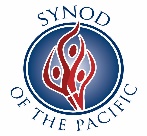 APPLICATION FORM (Rev-01/01/2021)DEMAND AND/OR NEW MISSION DEVELOPMENT CERTIFICATE (MDC)Church/Organization		                                               Presbytery		            		Address, State, Zip																							Pin #    		       FIN# (Federal Identification Number) 			(Please mark as applicable):        THE PURCHASE of a NEW   DEMAND (minimum to open: $1,000) (1.000%) AND/OR   MDC* in the amount of    $          			 with the Investment name of  	   						       			      by a TRANSFER FROM our CURRENT demand Investment #		 OR,  a WIRE/ACH, or     by a check mailed to:                          Synod of the Pacific                                                               ATT:  Investments                                           P.O. Box 964, Petaluma, CA   94953-0964OR      A RENEWAL of our CURRENT MDC Inv#*		in the amount of $ 					FOR THE FOLLOWING TERM:  Please complete if purchasing or renewing an MDC     6-month MDC @ 1.500%,         1-year MDC @ 1.750%,        2-year MDC @ 2.150%,        3-year MDC @ 2.350%(Minimum to open an MDC is $1,000 – MDCs are not redeemable, under any circumstances during its term.)ORWe request a change to our maturing MDC (Please mark as applicable):  TRANSFERRING TO  OR  FROM our CUSTODIAL Inv#                OR  A REDEMPTION of our MATURED MDC above, by  MAILING A CHECK; OR   WIRE/ACH–(instructions to Coordinator attached)     for the  Total Amount,   Interest Only of $		              , or    specify $	                          .  COMMENTS:											                             	Signature of one of the AuthorizedContacts of Purchaser:							 Date 						MAIL INVESTMENT DEPOSITS TO:SYNOD OF THE PACIFIC – ATT: InvestmentsP.O. Box 964Petaluma, CA   94953-0964FAX OR EMAIL THIS APPLICATION TO 707.765.4467, or danielle@synodpacific.orgor mail to Synod of the Pacific, ATT:  Danielle Williams, 200 Kentucky Street, Suite B, Petaluma, CA  94952-3825Questions? Contact Danielle Williams, Investment and Loan Coordinator at the above email, or call her at 1.800.754.0669, x11.Thank you for supporting the Synod of the Pacific Investment and Loan ServiceTWO CONTACTS for this account (please type or print clearly)Name                                                  Phone #                                                      email                                                                             .                                                  Name	                                              Phone #                                          email 	               		            	. 